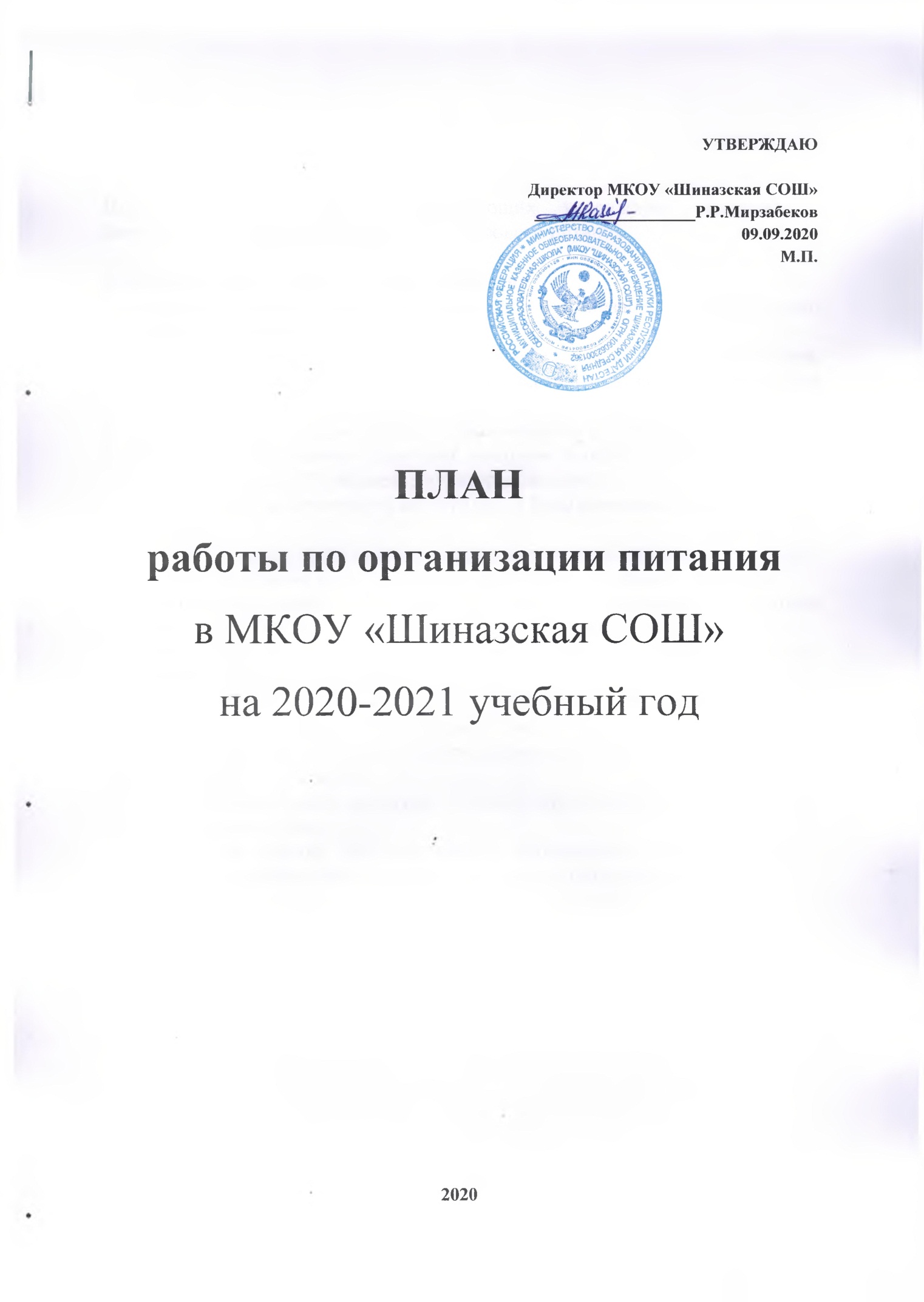 2020Цель: создание условий, способствующих укреплению здоровья и формированию навыков правильного здорового питания.Основные задачи по организации питания:Создание благоприятных условий для организации рационального питания обучающихся.Предупреждение (профилактика) среди детей и подростков, инфекционных и неинфекционных заболеваний, связанных с фактором питания. Пропаганда принципов здорового и полноценного питания.Обучение школьников и  родителей  основам  знаний о здоровом питании,  культуре питания. (Повышение культуры питания.)Укрепление и модернизация материальной базы помещений пищеблока школы.Основные принципы политики школы в области здорового питания: - рациональное питание детей, здоровье ученика - важнейшие приоритеты школы; - питание должно способствовать защите организма от неблагоприятных условий окружающей среды.Организация питания в школе предполагает следующие аспекты: - организационно-аналитическая работа, информационное обеспечение; - методическое обеспечение; - работа по воспитанию культуры питания, пропаганде здорового образа жизни среди учащихся; - организация работы по улучшению материально-технической базы столовой, расширению сферы услуг для учащихся и их родителей.План мероприятийпо организации питания учащихся и улучшению материально-технической базы столовой 1. Организационно-аналитическая работа, информационное обеспечение.2. Методическое обеспечение.3. План организации работы по улучшению материально-технической базы столовой4. Работа по воспитанию культуры питания, пропаганде здорового образа жизни среди учащихся.5. Работа по воспитанию культуры питания, пропаганде здорового образа жизни среди родителей учащихся.6. Анкетирование родителей, учащихся, педагогов Основные мероприятияСрокиИсполнители1. Планерка с педколлективом (организация питания, график дежурств и обязанности дежурного учителя и учащихся во время приёма пищи)сентябрьЗам. директора по УВР2.Совещание при директоре по вопросам организации школьного питанияноябрьДиректор школы3. Заседание школьного методического объединения классных руководителей и воспитателей с обсуждением вопросов:- соблюдение санитарно - гигиенических требований;-профилактика инфекционных заболеваний.январьЗавхоз4. Контроль работы столовой по обеспечению детей горячим питанием и соблюдением гигиенических нормПо плану работы общешкольного род.комитетаРодительский комитет5. Организация работы школьной комиссии по питанию (учителя, родители)В течение годаЗам. директора по УВРОсновные мероприятиясрокиисполнители1. Организация консультаций для классных руководителей 1-4-х классов:- культура поведения учащихся во время приема пищи;- соблюдение санитарно-гигиенических требований.В течение годаАдминистрация. Отв. за питание.2.Оформление информационного стенда:- «Здоровье на тарелке»;-«О чем может рассказать упаковка»-«Традиции питания»Февраль МартАпрель Ответственный за питаниеОсновные мероприятиясрокиисполнители1.Договор на оказание услуги по обеспечению горячим питание учащихся.2 раза в годАдминистрация2.Договор на аренду помещения для пищеблока.2 раза в годАдминистрация3.Договор на обслуживание ГВС, ХВС, канализации.1 раз в годАдминистрация4.Договор на профилактику (обработку):дератизация, дезинфекция.1 раз в месяцАдминистрация5.Техническое заключение на исправность технологического оборудования.Июнь 2015Администрация6.Прохождение медицинского осмотра сотрудников,  обслуживающих пищеблок.ЕжегодноАдминистрация7. Косметический ремонт на пищеблоке Июль 2015ЗавхозОсновные мероприятиясрокиисполнителиЦикл бесед «Азбука здорового питания» (1-9 классы)В течение годаКлассные руководители,2.  Конкурс рисунков «Умные продукты», «Правила правильного питания» (1-4- классы)Октябрь апрельОтветственный за питание3.Игры – викторины:- «Меню спортсмена»;-Морские продукты»;-«Вкусные истории»;«Здоровье в саду и на грядке»ОктябрьноябрьянварьмартмайОтветственный за питание4. Конкурс буклетов о правильном питании (8-9 классы)февральОтветственный за питание5. Классные часы по формированию культуры здорового питания:-Культура приема пищи;-Хлеб – всему голова;-Острые кишечные заболевания и их профилактика;-Здоровое питание – отличное настроение;-Русская кухняВ течение годаПедагог-организатор6.Освещение вопросов правильного питания школьников на страницах школьной газеты.1 раз в годПедагог-организатор7.Конкурс бюллетеней среди учащихся «О вкусной и здоровой пище»Март 2015 г.Ответственный за питание8.Фестиваль электронных презентаций «Правильное питание – здоровое питание» (5-9 классы)Февраль 2015 г.Зам.директора по ВР9.Литературное кафе «О, времена, о, яства, о меню»Январь 2015Учителя русс.языкаОсновные мероприятиясрокиисполнители1. Проведение родительских собраний с обсуждением вопросов:- совместная работа семьи и школы по формированию здорового образа жизни дома;-питание учащихся;- профилактика желудочно-кишечных заболеваний и инфекционных, простудных заболеваний;- итоги медицинских осмотров учащихся.сентябрь, декабрьапрельЗам. директора по УВРКлассные руководители2. Индивидуальное консультирование родителей по вопросам здорового питанияВ течение годаАдминистрацияКлассные руководителиОсновные мероприятиясрокиисполнители1. Анкетирование учащихся «Питание глазами учащихся»Социологический опрос о качестве готовой выпечкиоктябрьянварьОтветственный за питание2. Социологический опрос о пользе горячего питания в школьной столовой.декабрьОтветственный за питание2. Анкетирование родителей «Ваши предложения на новый учебный год по развитию школьного питания».майЗам.директора по ВР